A centered image: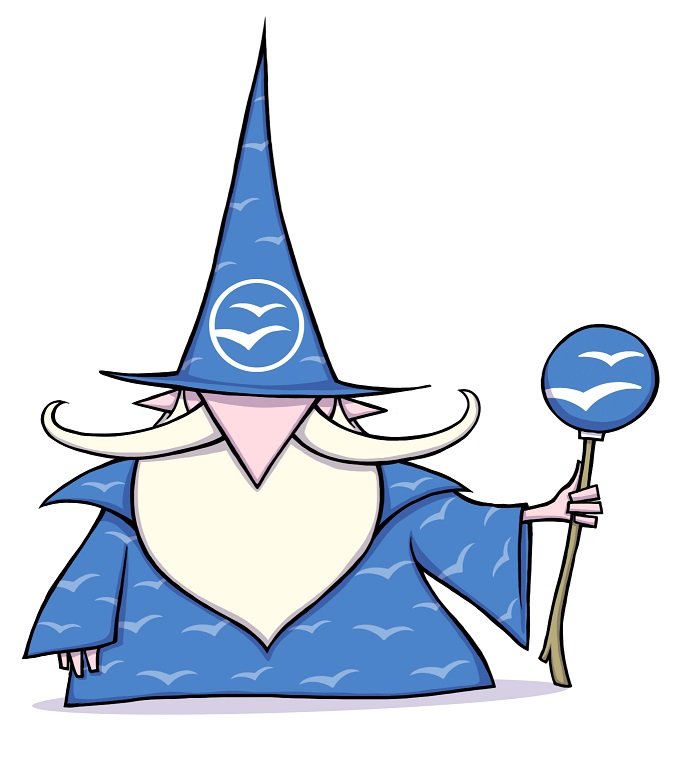 A final sentence.